Городской конкурс новогодних игрушек«Наряжаем ёлку вместе»Педагогический коллектив 11-ой группы и МДОУ «Детский сад №42» выражает благодарность семье Яськина Матвея за участие в городском конкурсе новогодних игрушек:《Наряжаем ёлку вместе》！Желаем новых творческих достижений и креативных успехов!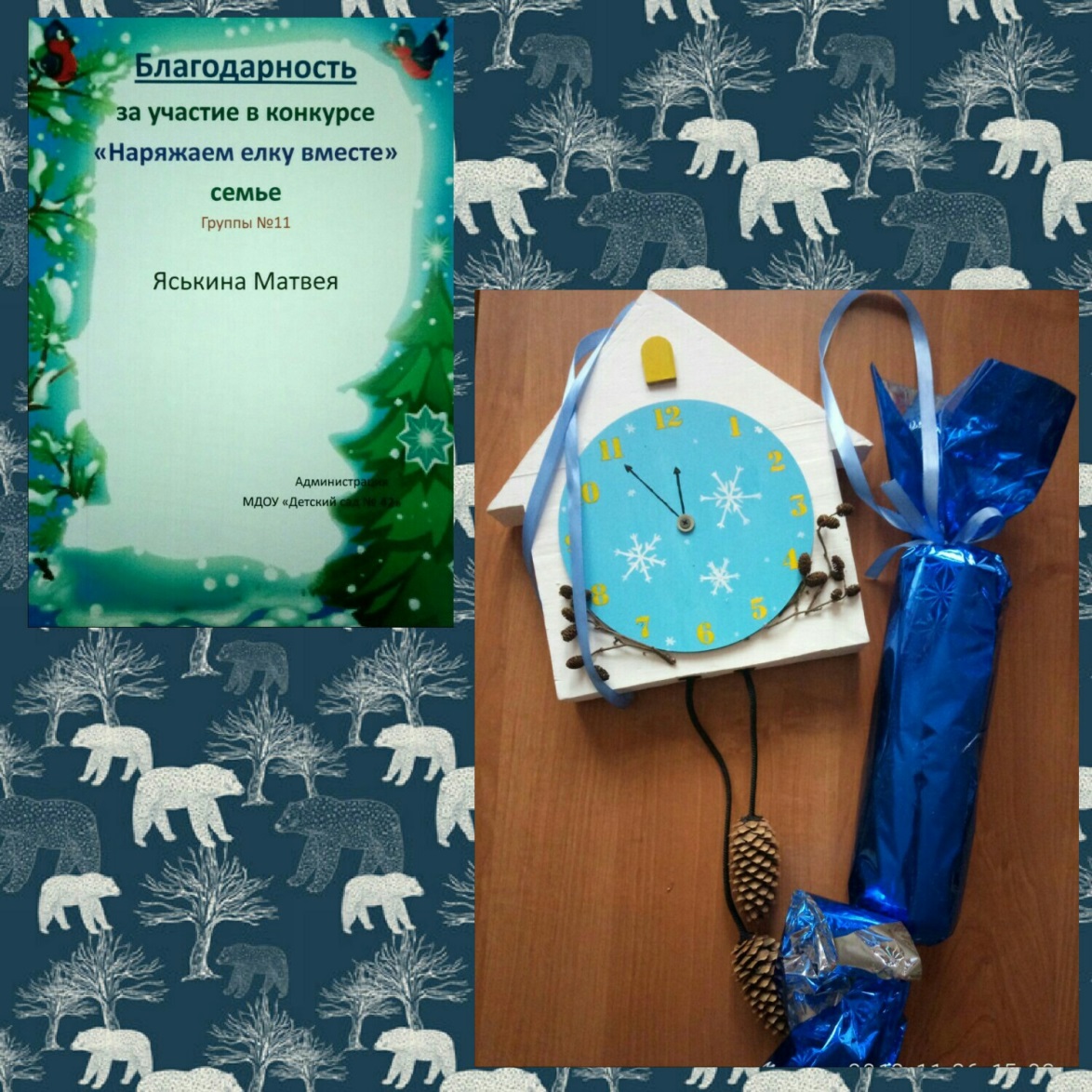 